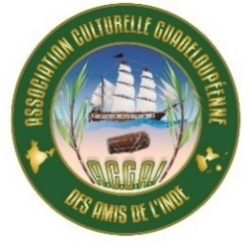             ASSOCIATION CULTURELLE GUADELOUPEENNEDES AMIS DE L’INDE
Créée le 25 Avril 1971
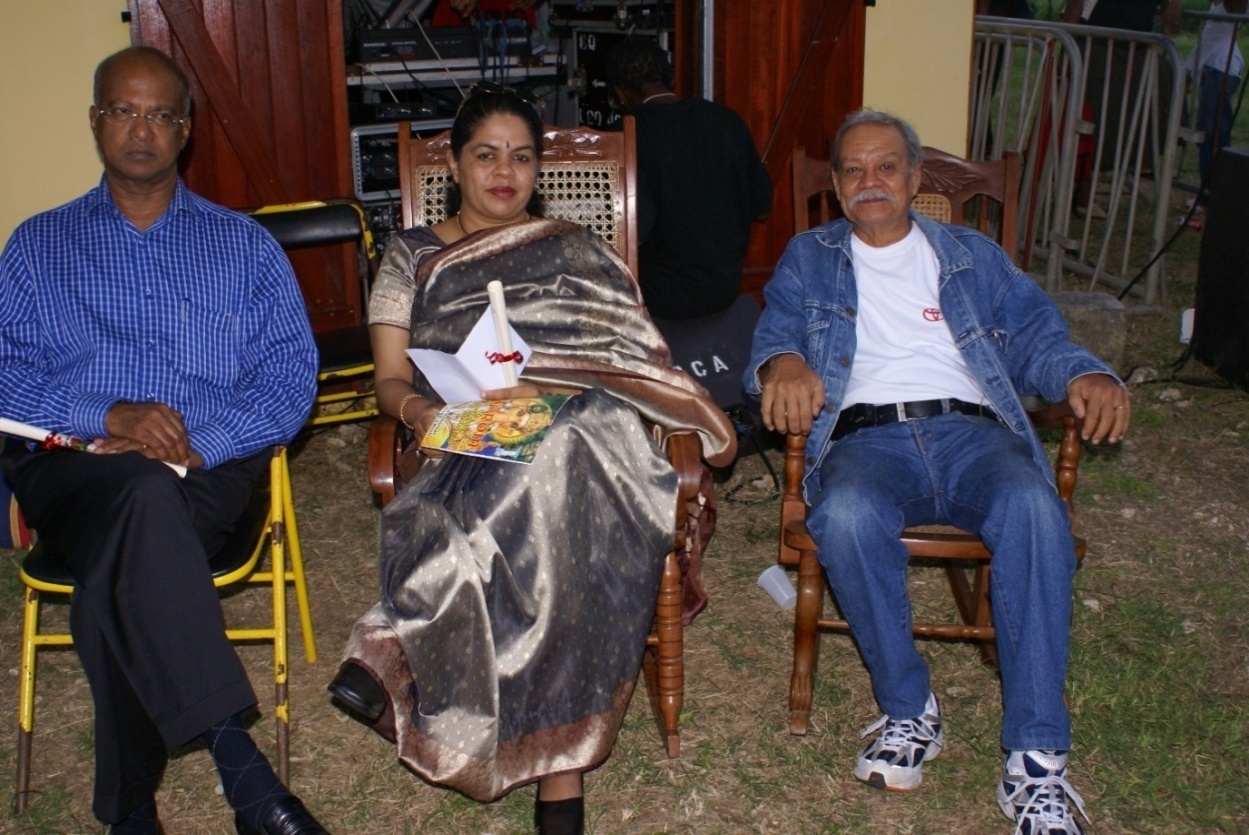 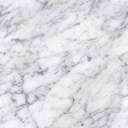 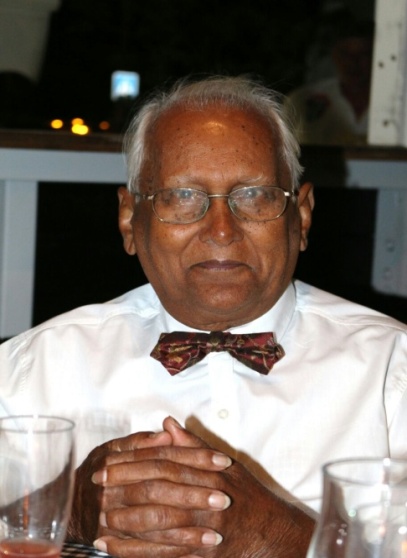 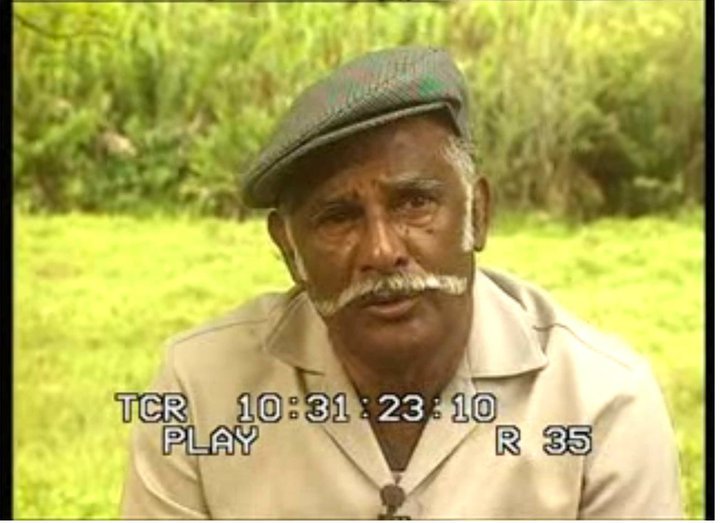 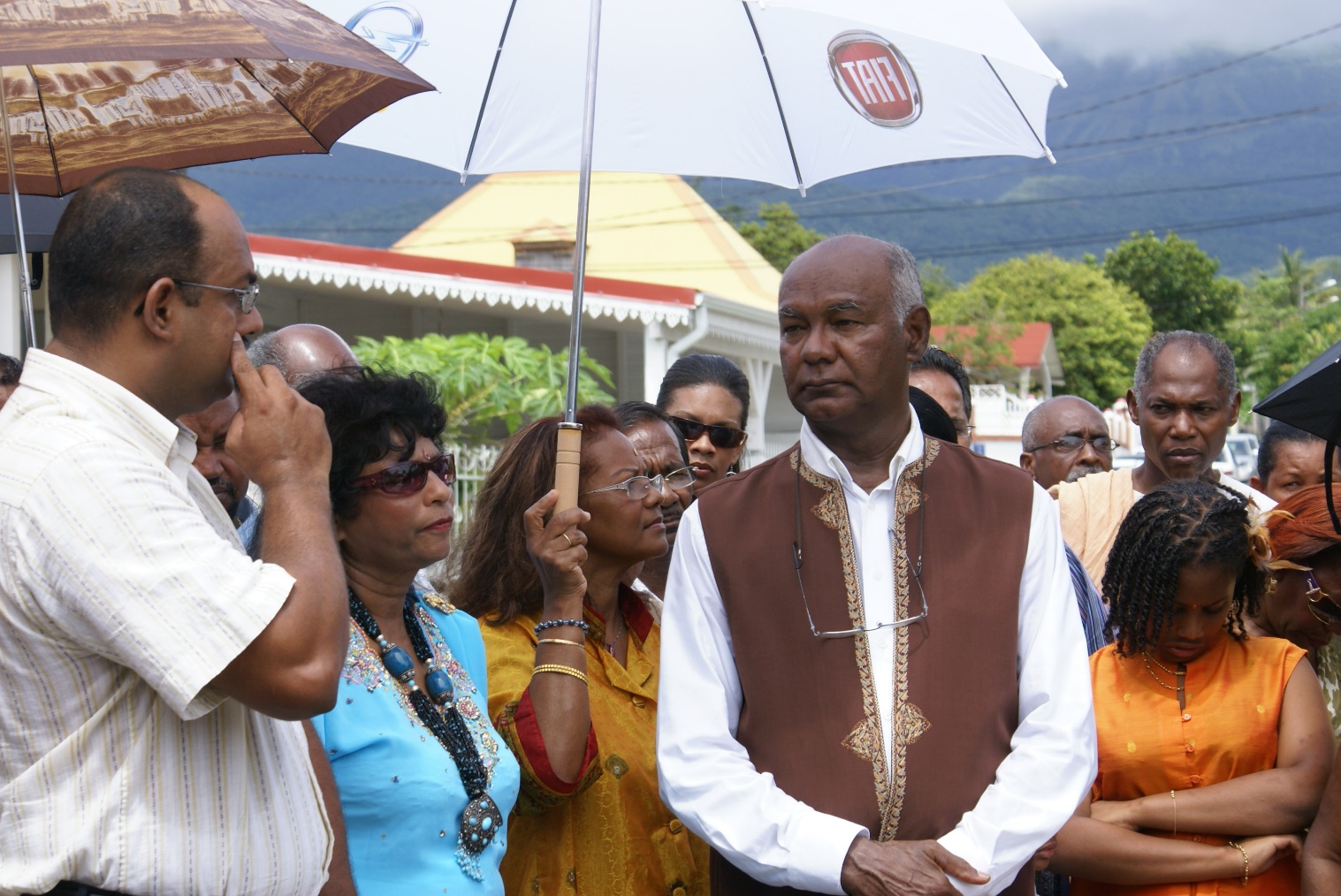 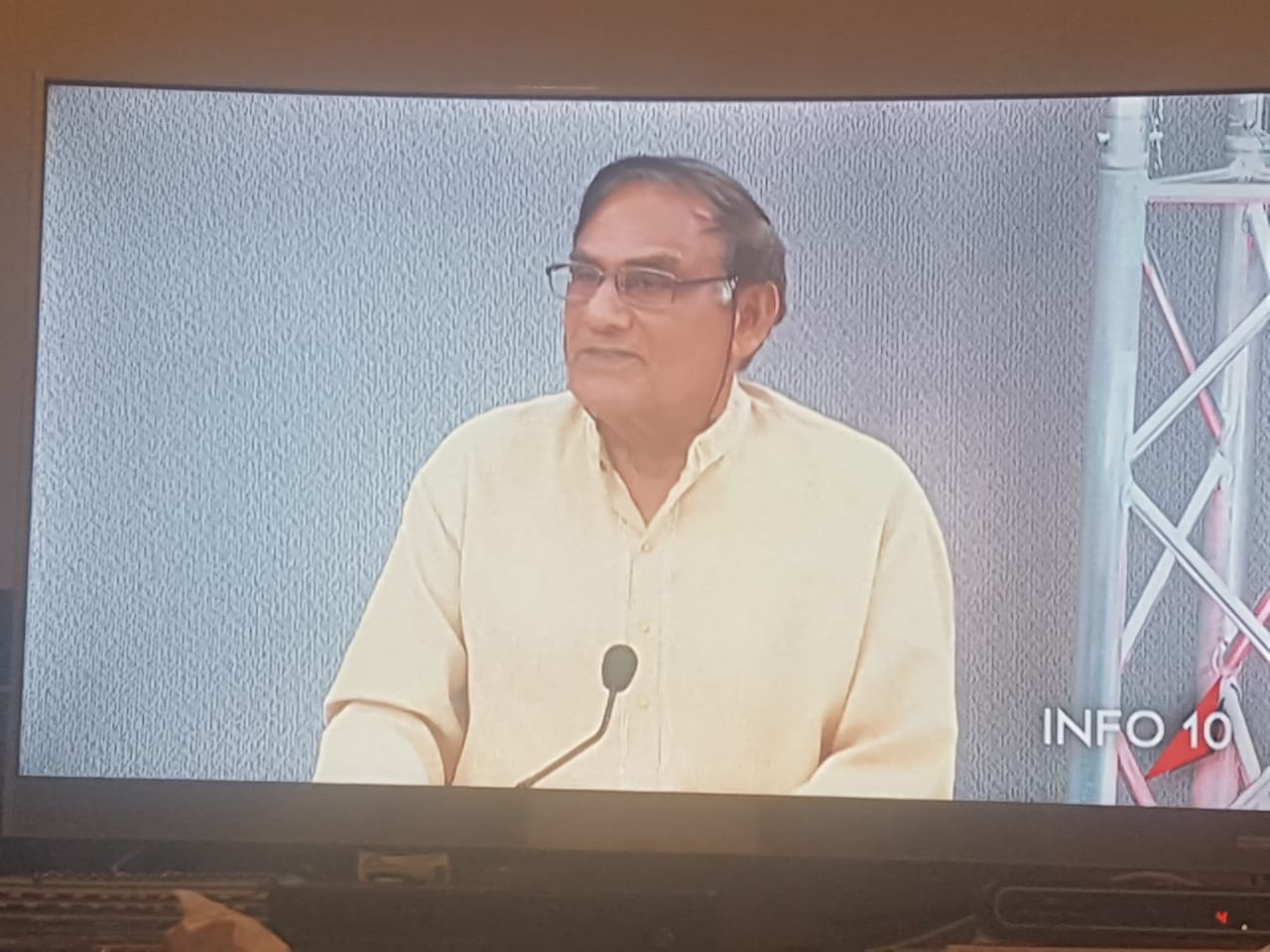 